OBJECTIVE To acquire a competitive position that demands hard work, creativity and above all a healthy platform to learn, where I can utilize knowledge from my work experience and academics & to offer my skills and motivations to an organization that acknowledges quality, work, learning and growth.SUMMARY Cargo and Airline Security professional with more than 9 years working experience.Strong background with manifested commitment to the organization’s goals, ethics, professional standards and code of conduct.Ability to work in a busy, high-pressure and multi-cultural environment. Presently working in AL JADEED BAKERY (AL HATHBOOR GROUP OF COMPANY)   (DUBAI)          As Security Incharge               AERO TRANS (Mumbai-India) (Cargo Supervisor)       Nov 2011 – Jan 2014     Handling THAI AIRWAYS CARGO     Acceptance and weighing of cargo and courier.Unitization of export cargo.Handling of import and export of valuable cargo.Documentation Manifestation of import and export cargo.Break down of import uld and forwarding to the custodian.Import documentation-preparation of challan, ctm. Issuing delivery order to customers.Information to the consignee through arrival notices, fax and calling on phone.Attending to customers queries.Cash collection repot daily and monthly to TG account office.Monthly freight collection report to TG accounts.Monthly bank balance report to TG accounts office.Flight handling and ramp duties.     SRI LANKAN AIR (Mumbai-India) (Security Officer)      Aug 2011 – Oct 2011Profiling passenger’s and detecting suspicious behavior of passenger’s.Security of catering items.Security of register baggage.Security of mail courier, cargo.Anti sabotage check.Surveillance in BMA.Escorting of registered baggage to the aircraft.Access control to the aircraft.Passenger baggage reconciliation.Flight Handling and  ramp duties.Embarkation and disembarkation of passengers. From terminal bldg to aircraft and vice versaComplete visa, passport and other docs check.Acceptance and weighing of cargo ,mail and courier.     OMAN AIR (Mumbai-India) (Security Officer)        Aug 2007 – FEB 2011Profiling passenger’s and detecting suspicious behavior of passenger’s.Security of catering items.Security of register baggage.Security of mail courier, cargo.Anti sabotage check.Surveillance in BMA.Escorting of registered baggage to the aircraft.Access control to the aircraft.Passenger baggage reconciliation.Flight Handling and  ramp duties.Embarkation and disembarkation of passengers. From terminal bldg to aircraft and vice versaComplete visa, passport and other docs check.Acceptance and weighing of cargo,mail and courier.   Cambata aviation (I) Pvt Ltd (Mumbai-India) (Cargo Supervisor)      Aug 2004 – April 2007 Acceptance and weighing of cargo and courier.Unitization of export cargo.Handling of import and export of valuable cargo.Documentation Manifestation of import and export cargo.Break down of import uld and forwarding to the custodian.Import documentation-preparation of challan, ctm. Issuing delivery order to customers.Information to the consignee through arrival notices, fax and calling on phone.Attending to customers queries.Cash collection repot daily and monthly to CX account office.Monthly freight collection report to CX accounts.Monthly flight tonnage report to BOMKZCX.Monthly freighter tonnage report to DGCA.Quarterly DGR report for DGCA etc.bank balance report to CX accounts office.Flight handling and ramp duties.Air India (Mumbai-India) (Cargo Trainee)  March 2004 - May 2004Accepting & Checking weight.Completing all procedure and documentation relating of loading of cargo.Handling the loading of perishable cargo related to various airlines.Coordination between airline officials and cargo agents.EDUCATIONAL QUALIFICATIONB.A.    (Mumbai University) May 2001.H.S.C. (G.N KHALSA COLLEGE Mumbai ) March 1998.S.S.C. (ST.MARYS HIGH SCHOOL Mumbai ) March 1995.OTHER QUALIFICATIONStcw95 (SCMS MARITIME TRAINING INSTITUTE)Personal Safety and Social Responsibilities.Personal Survival Techniques.Elementary First Aid.Fire Prevention and Fire Fighting.Successfully completed Basic Aviation Security Course {ten days} conductedBy BCAS,DELHI .at BDDS MUMBAI.Successfully completed “CIVIL DEFENCE, FIRST  AID AND DISASTER MGMTat Mumbai International Airport held by FIRE BRIGADE APT.Diploma in air cargo & courier managements (RADIO BHAVAN IHTCM)        US and UK Customs and Border Protection Training (Document Fraud Detection)                                                                             COMMUNICATION SKILLS English     (Speak, Read & Write) Hindi        (Speak, Read & Write) Marathi     (Speak, Read & Write) Malayalam (Speak)SKILLS MS OfficePERSONAL DETAILS Date Of Birth:- 8th Feb 1979Nationality :---IndianMarital Status:- MarriedHeight:--------- 5ft 4inches.Active Member In College Festival.Played Football For G.N. Khalsa College.Played Football For M.D.F.A.Playing football For K.F.L.First Name of Application CV No: 1670094Whatsapp Mobile: +971504753686 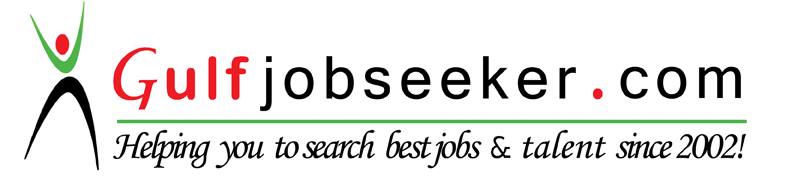 